https://books.rsc.org/books/edited-volume/2106/chapter-abstract/7619866/Electrochemical-biosensors-based-on-graphene-and?redirectedFrom=fulltext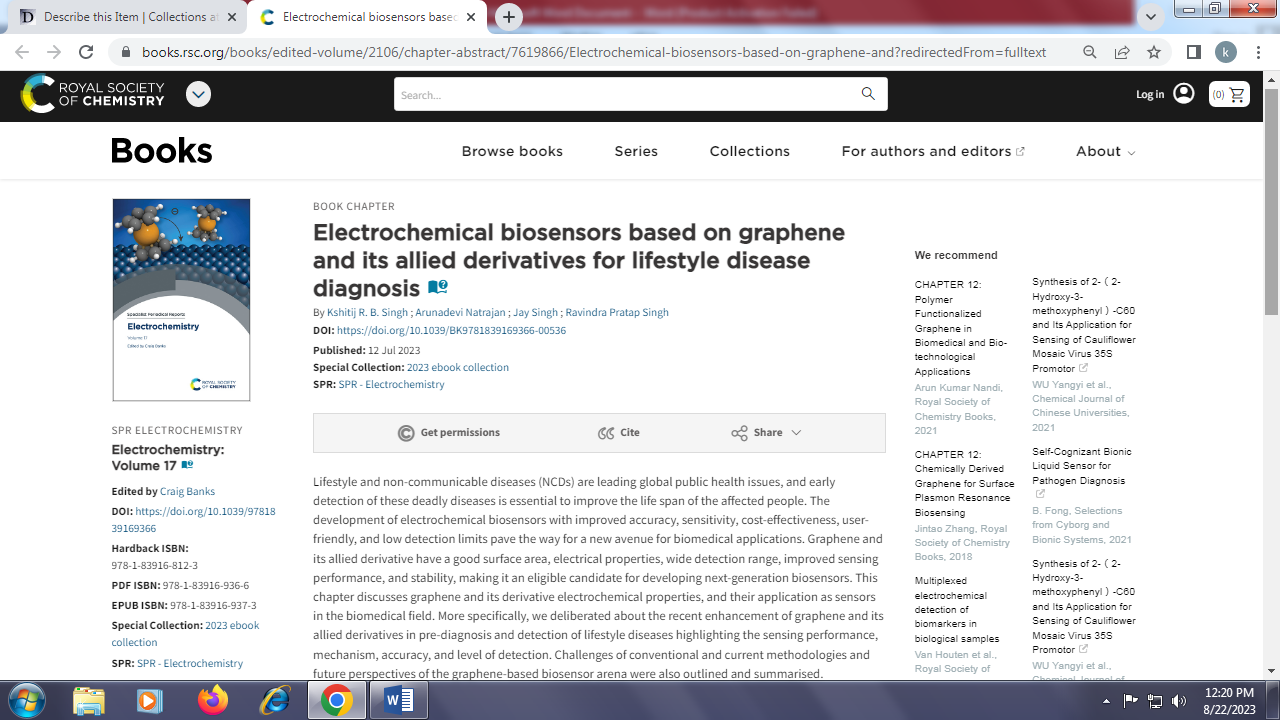 